	More or Less Likely? Events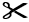 	More or Less Likely? Events	More or Less Likely? Events	More or Less Likely? EventsI will wear skates.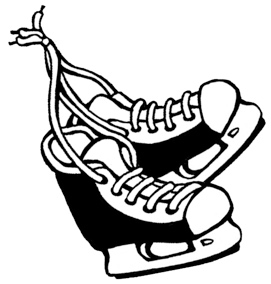 Or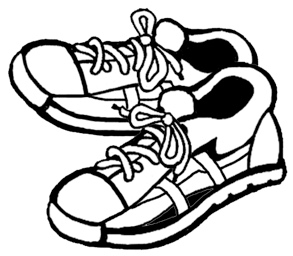 I will wear running shoes.I will ride in a car.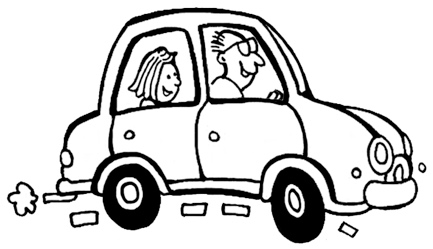 Or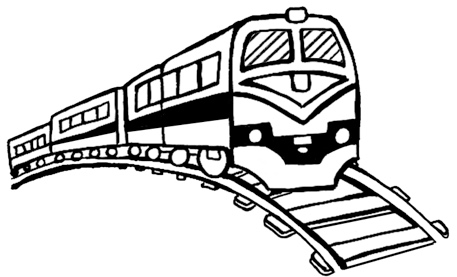 I will ride in a train.I will eat an apple.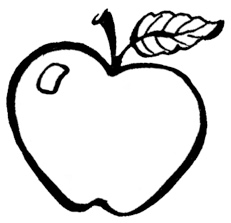 Or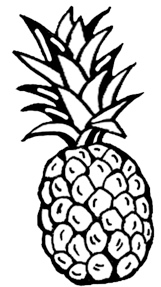 I will eat a pineapple.I will see a cat wearing winter boots.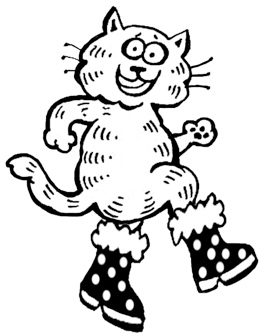 Or 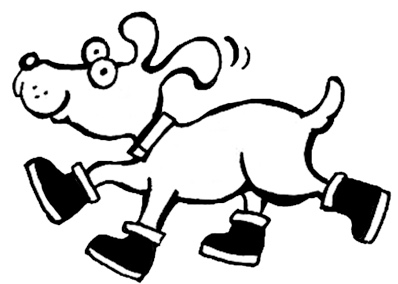 I will see a dog wearing winter boots.I will sneeze today.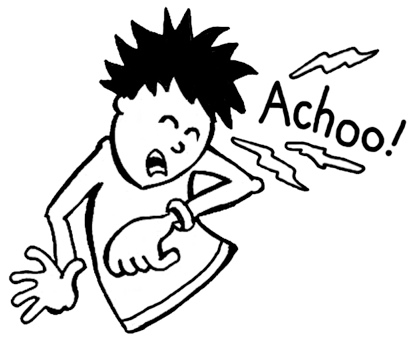 Or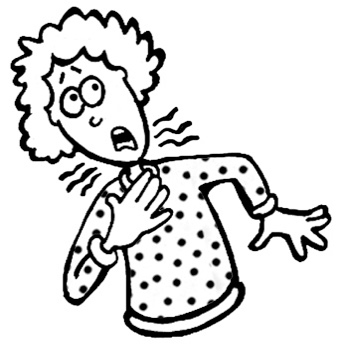 I will lose my voice today.It will snow today.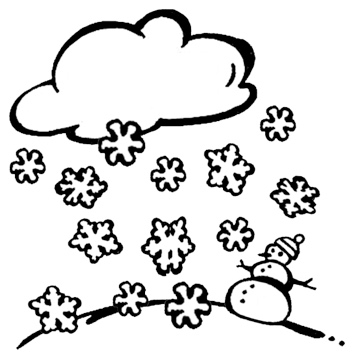 Or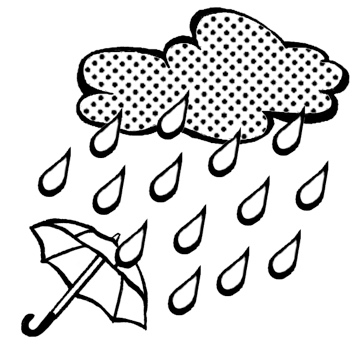 It will rain today.I will go to the zoo today.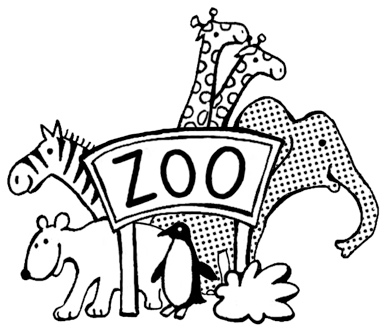 Or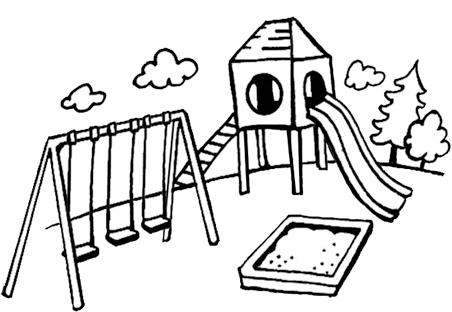 I will go to the park today.I will see a plane 
in the sky.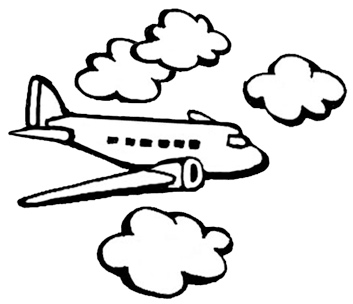 Or 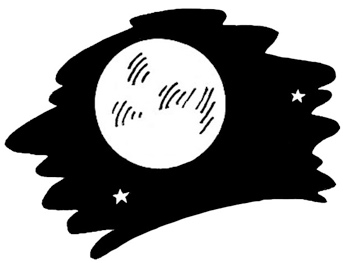 I will see a full moon.I will play the piano today. 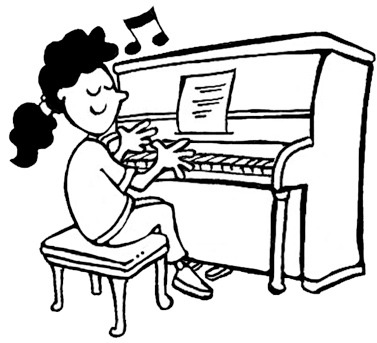 Or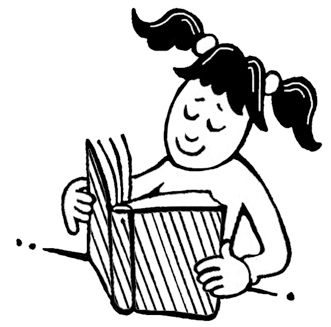 I will read a story today.I will go to school tomorrow.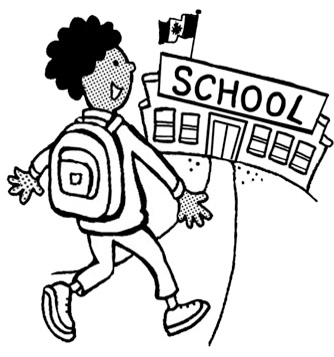 Or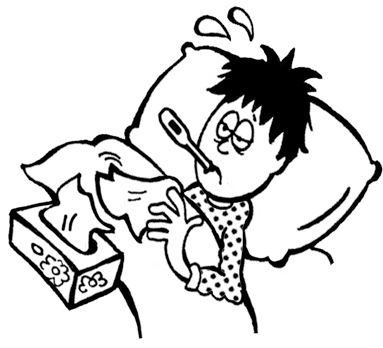 I will be sick tomorrow.I will wear a winter coat today.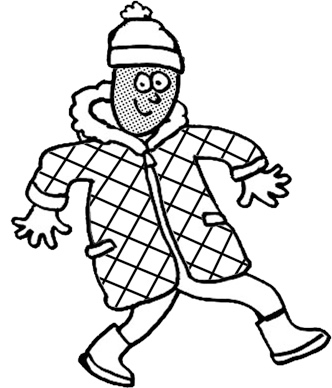 Or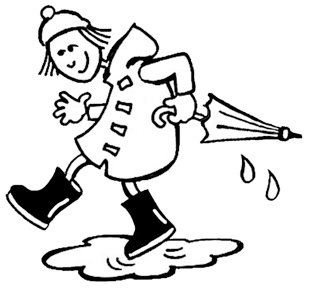 I will wear rain boots today.I will ride a bus tomorrow.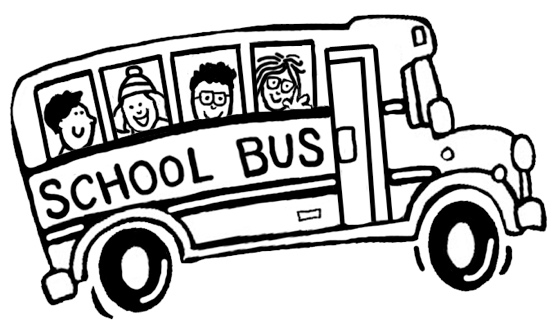 Or 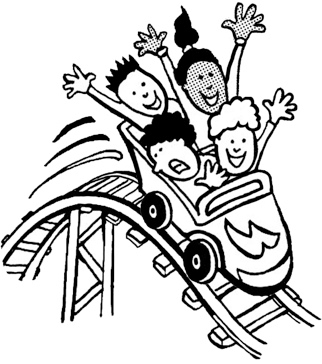 I will ride a rollercoaster tomorrow.We will have indoor recess today. 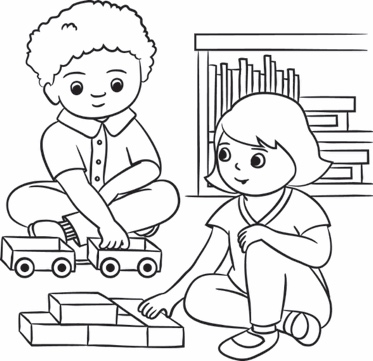 Or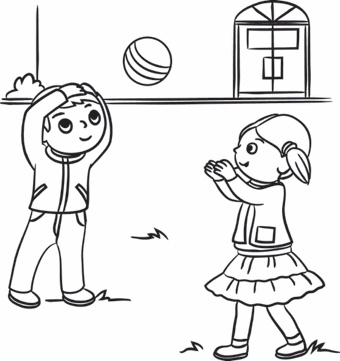 We will play in the schoolyard today.I will go skiing today.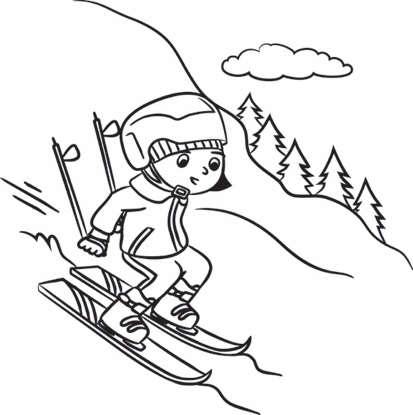 Or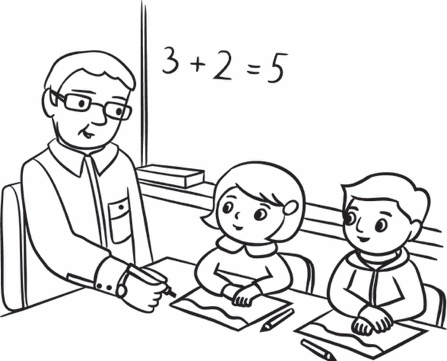 I will learn math today.I will play the violin today.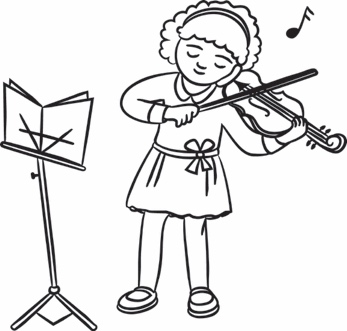 Or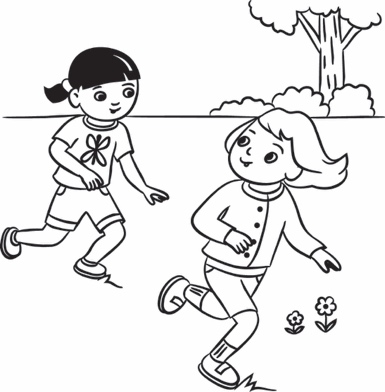 I will play tag today.I will drink water today.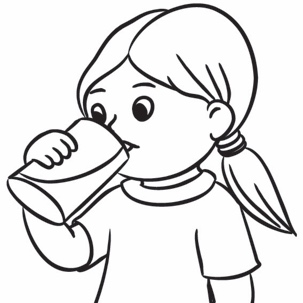 Or 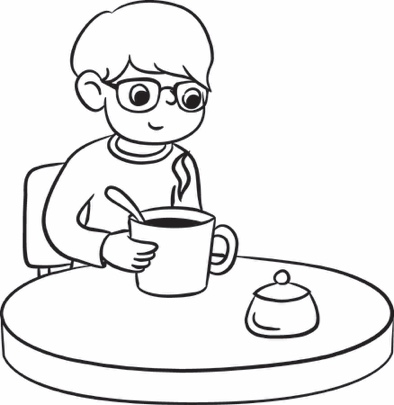 I will drink coffee today.